Spett.leFonARComSalita di S. Nicola da Tolentino, 1/b00187 – Roma (RM) Oggetto: Procedura negoziata senza previa pubblicazione del bando di gara ai sensi dall’art.63 del D. lgs. n. 50/2016 e s.m.i., per l’affidamento del servizio sostitutivo di mensa reso mediante Buoni pasto in forma elettronica al personale dipendente del Fondo Paritetico Interprofessionale Nazionale per la Formazione Continua FonARCom – CIG 9547557D45.DOMANDA DI PARTECIPAZIONE ALLA PROCEDURAIl/La sottoscritto/a ………………………………………………………….……………………………..nato/a a …………………………………………………….. il ……….…………....……………………..in qualità di …………………………….…………………….……………………………………... (legale rappresentante pro-tempore, procuratore, altro) dell’Operatore Economico ………………………………………………….………….. (ragione e/o denominazione sociale), con sede legale in …………………………………….……. (Prov. ………………), Via/Corso/Piazza ……………………………………………………………….…., n……..…….., PEC: ………………….................…@...................................., Tel. ………………..……………., E-mail: ……………………………….@..............................., Fax ……….………………….………. EIl/La sottoscritto/a ………………………………………………………….……………………………..nato/a a …………………………………………………….. il ……….…………....……………………..in qualità di …………………………….…………………….……………………………………... (legale rappresentante pro-tempore, procuratore, altro) dell’Operatore Economico ………………………………………………….………….. (ragione e/o denominazione sociale), con sede legale in …………………………………….……. (Prov. ………………), Via/Corso/Piazza ……………………………………………………………….…., n……..…….., PEC: ………………….................…@...................................., Tel. ………………..……………., E-mail: ……………………………….@..............................., Fax ……….………………….………. EIl/La sottoscritto/a ………………………………………………………….……………………………..nato/a a …………………………………………………….. il ……….…………....……………………..in qualità di …………………………….…………………….……………………………………... (legale rappresentante pro-tempore, procuratore, altro) dell’Operatore Economico ………………………………………………….………….. (ragione e/o denominazione sociale), con sede legale in …………………………………….……. (Prov. ………………), Via/Corso/Piazza ……………………………………………………………….…., n……..…….., PEC: ………………….................…@...................................., Tel. ………………..……………., E-mail: ……………………………….@..............................., Fax ……….………………….………. Ai sensi degli artt. 38, 46 e 47 D.P.R. n. 445/2000, valendosi delle facoltà concessagli dal D.P.R. n. 445/2000, memore e conscio delle pene stabilite dall’art. 76 del D.P.R. n. 445/2000 in caso di dichiarazioni mendaci.DICHIARAA) di volere partecipare alla procedura di gara in oggetto e di presentare offerta in forma di: Operatore economico singolo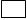  Raggruppamento Temporaneo di Imprese ex art. 45, co. 2, lett. d), D.Lgs. n. 50/2016 e s.m.i.: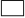  Costituito Costituendo Consorzio Ordinario ex art. 45, co. 2, lett. e), D.Lgs. n. 50/2016 e s.m.i.: Costituito Costituendo G.E.I.E. ex art. 45, co. 2, lett. g), D.Lgs. n. 50/2016 e s.m.i.: Costituito Costituendo Consorzio Stabile ex art. 45, co. 2, lett. c), D.Lgs. n. 50/2016 e s.m.i. Rete ex art. 45, co. 2, lett. f), D.Lgs. n. 50/2016 e s.m.i.:     dotata di Organo Comune, con potere di rappresentanza e soggettività    giuridica     dotata di Organo Comune, ptivo di potere di rappresentanza;     dotata di Organo Comune, privo di potere di rappresentanza              sprovvista di Organo Comune Altro ____________________________________ (specificare altra forma di partecipazione)(Barre in corrispondenza della casella appropriata)così composto/a:  (Aggiungere righi ove necessario)B) di aver preso conoscenza e di accettare, senza condizione o riserva alcuna, tutte le norme e disposizioni contenute nel Disciplinare di Gara, nel Capitolato Speciale d’Appalto e nella documentazione di corredo, allegata e/o richiamata, e di aver preso esatta cognizione della natura del contratto e delle condizioni contrattuali, nonché di ogni altra circostanza, anche di luogo, che possa aver influito o che possa influire sulla determinazione del corrispettivo e sull’esecuzione dell’appalto, anche a fronte di eventuali maggiorazioni di costi che dovessero intervenire durante l’esecuzione dell’appalto medesimo, rinunciando a qualsiasi azione, eccezione e/o pretesa in merito, sia titolo risarcitorio che indennitario,  che di rimborso spese nei confronti di FonARCom, avendo tenuto conto di tutto ciò nella formulazione dell’Offerta, che si ritiene remunerativa;C) che il corrispettivo risultante dall’applicazione del ribasso unico offerto sui valori nominali dei buoni pasto, indicati nella documentazione di procedura, è omnicomprensivo di tutte le prestazioni contrattuali richieste ed è, a tal fine, riconosciuto come remunerativo;D) di impegnarsi, in caso di aggiudicazione della procedura, ad indicare e nominare un Responsabile del Servizio, che avrà il compito di interfacciarsi e collaborare con FonARCom, con il Responsabile del Procedimento nominato da FonARCom, e di fornire i relativi dati identificativi e i recapiti di contatto, nonché di espletare ogni altro compito e/o funzione demandategli dalla documentazione di procedura;E) di impegnarsi ad eseguire la commessa oggetto della procedura di gara, in caso di aggiudicazione, finanche nel caso in cui  disponga l’esecuzione in via anticipata e d’urgenza della stessa nelle more della stipula del contratto ad intervenuta aggiudicazione, ai sensi dell’art. 32, commi 8 e 13, D.Lgs. n. 50/2016 e s.m.i.;F)	di essere informato, ai sensi e per gli effetti del D.Lgs. n. 196/2003 e s.m.i. e del Regolamento U.E. n. 2016/679, che i dati personali, o di altro tipo, raccolti saranno trattati, anche con strumenti informatici, esclusivamente nell’ambito del procedimento per il quale le dichiarazioni vengono rese e di acconsentire al trattamento degli stessi per le finalità procedurali e per gli adempimenti connessi;G)	di obbligarsi ad osservare, in caso di aggiudicazione della procedura, l’art. 3 della Legge n. 136/2010 in materia di tracciabilità dei flussi finanziari;H) che l’Ente Provinciale/Metropolitano, o l’Agenzia per il Lavoro, competente per la verifica del rispetto della Legge n. 68/1999 che disciplina il diritto al lavoro dei Disabili, e il relativo recapito di Posta Elettronica Certificata (PEC), è il seguente:(N.B.: In caso di Concorrente in forma di R.T.I. o soggetto similare, i dati dell’Ente Provinciale/Metropolitano o dell’Agenzia per il Lavoro, e il recapito PEC, devono essere indicati con riferimento al ciascun operatore riunito in R.T.I. o altro soggetto similare)  (Aggiungere righi ove necessario)I) che l’Agenzia delle Entrate competente per domicilio fiscale, competente per la verifica del requisito ex art. 80, comma 4, D.Lgs. n. 50/2016 e s.m.i., e il relativo recapito di Posta Elettronica Certificata (PEC) è la seguente:(Aggiungere righi ove necessario)L) che le posizioni I.N.P.S. e I.N.A.I.L. dell’operatore economico sono le seguenti:(Aggiungere righi ove necessario)(Aggiungere righi ove necessario)M)  (In caso di operatori economici non residenti e privi di stabile organizzazione in Italia): si impegna, con la partecipazione alla procedura di gara e in caso di aggiudicazione della stessa, ad uniformarsi alla disciplina di cui agli articoli 17, comma 2, e 53, comma 3, D.P.R. n. 633/1972, e a comunicare alla Stazione Appaltante la nomina del proprio rappresentante fiscale, nelle forme di legge.(Barre in corrispondenza della casella ove il caso)................................... lì ......................                                                                                 TIMBRO/I E FIRMA/E ....................................................            (Firma per esteso)…………………………………………..            (Firma per esteso)…………………………………………..									       (Firma per esteso)N.B.Allegare alla presente copia di valido documento d’identità del/i sottoscrittore/i.Allegare copia della/e procura in caso di sottoscrizione da parte di un procuratore.ALLEGATO A): ISTANZA DI PARTECIPAZIONEN.Denominazione/ragione sociale dell’operatore economicoP.Iva / C.F.Qualifica(Capogruppo-Mandataria / Mandante / Altro)123N.Città Metropolitana/Agenzia competente(Denominazione)PEC1……………………………………………….………………………………@..........................................2………………………………………………….………………………………@..........................................3…………………………………………………..………………………………@..........................................4………………………………………………….…………………………..…@..........................................N.Agenzia delle Entrate competente(Denominazione)PEC1……………………………………………….………………………………@..........................................2………………………………………………….………………………………@..........................................3…………………………………………………..………………………………@..........................................4………………………………………………….…………………………..…@..........................................N.Posizione INPSNumero/Codice1……………………………………………….………………………………..........................................2………………………………………………….………………………………..........................................3…………………………………………………..………………………………..........................................N.Posizione INAILNumero/Codice1……………………………………………….………………………………..........................................2………………………………………………….………………………………..........................................3…………………………………………………..………………………………..........................................